　　　　　　　　　　　　　　　　　            ①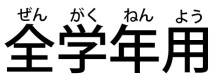 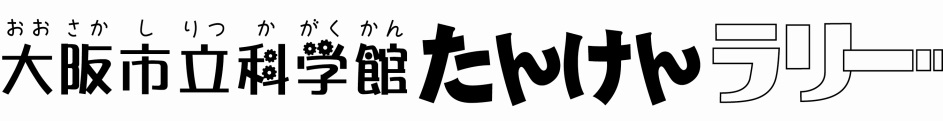 　　　　　小学校　　　年　　組　　　名前　　　　　　　　　　　見て、ためして、きづいたことを書きましょう。合計いくつ書けましたか？　　　　　　　　　　　　　　　　　　　　　　　　　　　　　　　　　　　　　　　　　　　　　　こ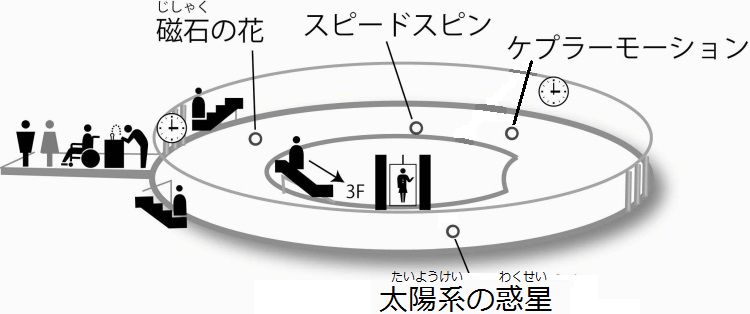 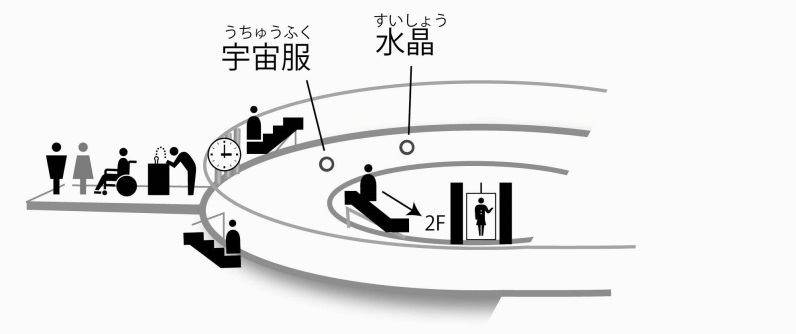 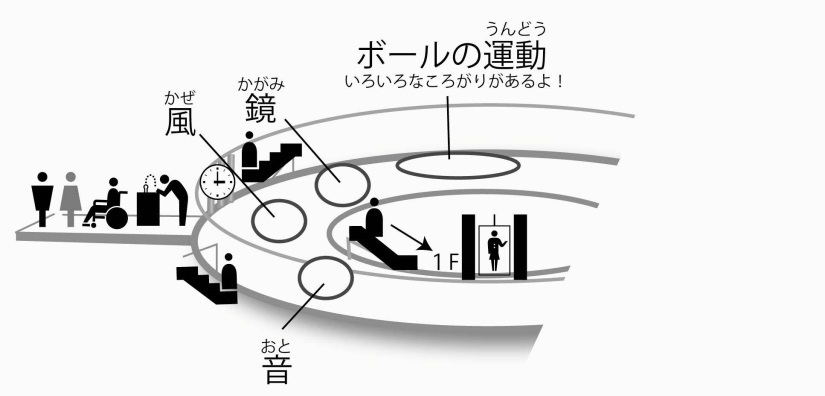 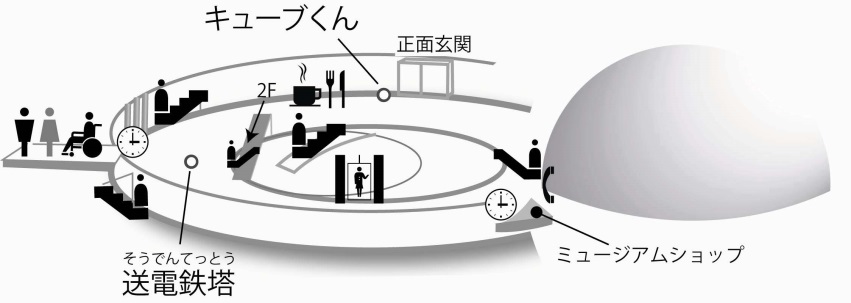 ４　太陽ののと、ほかのわく星のをさわってくらべましょう。地球とほかのわく星とは、どうちがうでしょうか？気づいたことを書きましょう。４　ケプラーモーション　ボタンをおすとボールが出てきます。ころがるコースをスケッチして、ボールの速さがコースの上で、どうかわるかを書きましょう。４　スピードスピン　どうすればのスピードを変えることができますか？また、回転が速くなったのはどのようにしたときですか？４　の花中のい磁石を回してみましょう。どんなことがおこりましたか？また、それはなぜだと思いますか？４　の花中のい磁石を回してみましょう。どんなことがおこりましたか？また、それはなぜだと思いますか？３　大きな水晶がたくさんあります。水晶はどんな形をしていますか？図と文字でしてみましょう。３　これをて宇宙でをします。なぜこのような服を着ると思いますか？３　これをて宇宙でをします。なぜこのような服を着ると思いますか？２　ボールのボールがいろいろなころがりかたをして落ちていくがたくさんあります。どれがいちばんおもしろいですか？それはなぜですか？ ２　たくさんの鏡があります。どのようにるか、いろいろな鏡でかめましょう。いちばんおもしろいのはどの鏡でどのような形に映りましたか？ ２　たくさんの鏡があります。どのようにるか、いろいろな鏡でかめましょう。いちばんおもしろいのはどの鏡でどのような形に映りましたか？ ２　風でいろいろなものを動かすがたくさんあります。いろいろ動きをしますが、どれがいちばんおもしろいですか？それはなぜですか？２　音いろいろな音を出すものがあります。どれがいちばんおもしろいですか？それはなぜですか？２　音いろいろな音を出すものがあります。どれがいちばんおもしろいですか？それはなぜですか？１　送電鉄塔のてっぺんです。いつもは遠くにあるのを見ていますが、ここではそばで見ることができます。いつも見ている鉄塔とどのように違いますか？気づいたことを書きましょう。１　キューブくんルービックキューブをくロボットです。キューブくんの仕事を見てどう思いましたか？ １　キューブくんルービックキューブをくロボットです。キューブくんの仕事を見てどう思いましたか？ 